Žadatel: 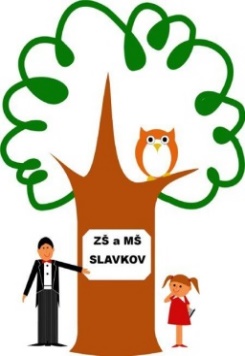 Jméno, příjmení ____________________________________________________Místo trvalého pobytu _______________________________________________Správní orgánu, jemuž je žádost doručována: Základní škola a Mateřská škola Slavkov, okres Opava, příspěvková organizaceSlezská 316, 747 57 SlavkovŽádostPodle ustanovení § 36, odstavce  5 zákona č. 561/2004 Sb., o předškolním, základním, středním, vyšším odborném a jiném vzdělávání (školský zákon)přihlašuji k zápisu k povinné školní docházce na Základní škole a Mateřské škole Slavkov, okres Opava, příspěvková organizacejméno dítěte _______________________________ datum narození___________________místo pobytu  ______________________________________________________________Byl jsem poučen o možnosti odkladu školní docházky. Zákonní zástupci dítěte (žáka) se dohodli, že záležitosti spojené s přijetím k základnímu vzdělávání (přestupu do jiné základní školy, s odkladem školní docházky aj.) bude vyřizovat zákonný zástupce (jméno a příjmení):Dávám svůj souhlas základní škole k tomu, aby pro účely přijímacího řízení zpracovávala a evidovala osobní údaje a osobní citlivé údaje mého dítěte ve smyslu všech ustanovení zákona č. 101/2000 Sb., o ochraně osobních údajů v platném znění a Evropského nařízení ke GDPR. Svůj souhlas poskytuji pro účely vedení povinné dokumentace školy podle zákona č. 561/2004 Sb., školského zákona v platném znění, vedení nezbytné zdravotní dokumentace a psychologických vyšetření, Souhlas poskytuji na celé období školní docházky mého dítěte na této škole a na zákonem stanovenou dobu, po kterou se tato dokumentace na škole povinně archivuje.  Byl jsem poučen o právech podle zákona č. 101/2000 Sb. a Evropského nařízení ke GDPR.V ___________ dne _________________podpis zákonného zástupce……………………………………………………………………………………………….......(údaje školy)Podací razítkoZákladní škola a Mateřská škola SlavkovDatum doručení		 2024 Číslo jednací 			/2024Počet listů 		1Počet listů příloh	0